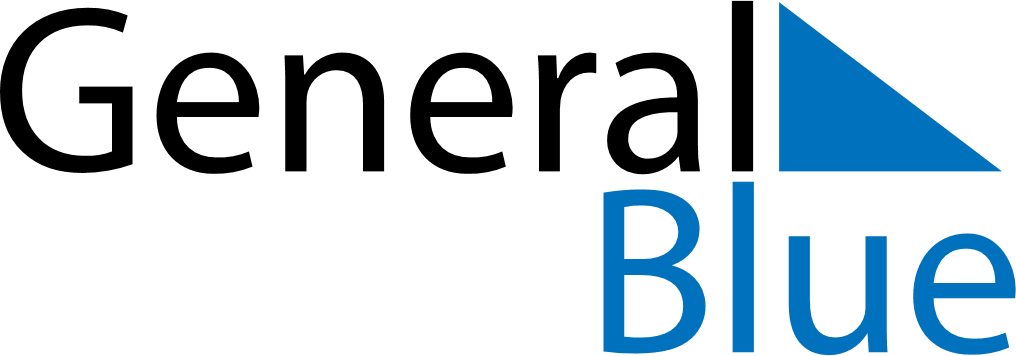 December 2024December 2024December 2024December 2024December 2024December 2024Trinity Beach, Queensland, AustraliaTrinity Beach, Queensland, AustraliaTrinity Beach, Queensland, AustraliaTrinity Beach, Queensland, AustraliaTrinity Beach, Queensland, AustraliaTrinity Beach, Queensland, AustraliaSunday Monday Tuesday Wednesday Thursday Friday Saturday 1 2 3 4 5 6 7 Sunrise: 5:34 AM Sunset: 6:37 PM Daylight: 13 hours and 3 minutes. Sunrise: 5:34 AM Sunset: 6:38 PM Daylight: 13 hours and 3 minutes. Sunrise: 5:35 AM Sunset: 6:38 PM Daylight: 13 hours and 3 minutes. Sunrise: 5:35 AM Sunset: 6:39 PM Daylight: 13 hours and 4 minutes. Sunrise: 5:35 AM Sunset: 6:40 PM Daylight: 13 hours and 4 minutes. Sunrise: 5:35 AM Sunset: 6:40 PM Daylight: 13 hours and 5 minutes. Sunrise: 5:35 AM Sunset: 6:41 PM Daylight: 13 hours and 5 minutes. 8 9 10 11 12 13 14 Sunrise: 5:36 AM Sunset: 6:41 PM Daylight: 13 hours and 5 minutes. Sunrise: 5:36 AM Sunset: 6:42 PM Daylight: 13 hours and 6 minutes. Sunrise: 5:36 AM Sunset: 6:43 PM Daylight: 13 hours and 6 minutes. Sunrise: 5:37 AM Sunset: 6:43 PM Daylight: 13 hours and 6 minutes. Sunrise: 5:37 AM Sunset: 6:44 PM Daylight: 13 hours and 6 minutes. Sunrise: 5:37 AM Sunset: 6:44 PM Daylight: 13 hours and 6 minutes. Sunrise: 5:38 AM Sunset: 6:45 PM Daylight: 13 hours and 7 minutes. 15 16 17 18 19 20 21 Sunrise: 5:38 AM Sunset: 6:46 PM Daylight: 13 hours and 7 minutes. Sunrise: 5:39 AM Sunset: 6:46 PM Daylight: 13 hours and 7 minutes. Sunrise: 5:39 AM Sunset: 6:47 PM Daylight: 13 hours and 7 minutes. Sunrise: 5:39 AM Sunset: 6:47 PM Daylight: 13 hours and 7 minutes. Sunrise: 5:40 AM Sunset: 6:48 PM Daylight: 13 hours and 7 minutes. Sunrise: 5:40 AM Sunset: 6:48 PM Daylight: 13 hours and 7 minutes. Sunrise: 5:41 AM Sunset: 6:49 PM Daylight: 13 hours and 7 minutes. 22 23 24 25 26 27 28 Sunrise: 5:41 AM Sunset: 6:49 PM Daylight: 13 hours and 7 minutes. Sunrise: 5:42 AM Sunset: 6:50 PM Daylight: 13 hours and 7 minutes. Sunrise: 5:42 AM Sunset: 6:50 PM Daylight: 13 hours and 7 minutes. Sunrise: 5:43 AM Sunset: 6:51 PM Daylight: 13 hours and 7 minutes. Sunrise: 5:43 AM Sunset: 6:51 PM Daylight: 13 hours and 7 minutes. Sunrise: 5:44 AM Sunset: 6:51 PM Daylight: 13 hours and 7 minutes. Sunrise: 5:45 AM Sunset: 6:52 PM Daylight: 13 hours and 7 minutes. 29 30 31 Sunrise: 5:45 AM Sunset: 6:52 PM Daylight: 13 hours and 7 minutes. Sunrise: 5:46 AM Sunset: 6:53 PM Daylight: 13 hours and 6 minutes. Sunrise: 5:46 AM Sunset: 6:53 PM Daylight: 13 hours and 6 minutes. 